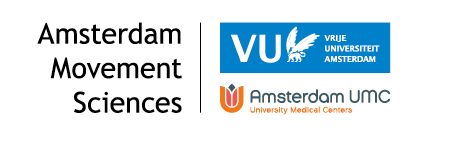 Call for AMS Program Tissue Function and Regeneration Talent Grant Application 2023IntroductionSuccessful regeneration or adaptation of muscle, tendon, bone, cartilage and skin requires optimal cellular conditions. Those conditions are determined by systemic factors, such as biochemical changes in the circulation that alter the niche of the cells, and by local factors, such as external loads, niche stiffness and architecture, availability of nutrients, oxygen, as well as presence or absence of signalling molecules such as growth factors, cytokines, and steroids. AMS P3 integrates molecular biology, cell physiology, chemistry, biophysics, bioengineering, and medicine across various levels of organization (from cell to organ to whole organism and back) to study structure-function relationships, adaptation and regeneration of musculoskeletal and skin tissue. One of the aims of AMS Program Tissue Function and Regeneration is to develop a platform on which researchers, engineers and clinicians work multidisciplinary on clinical issues.This year AMS Program Tissue Function and Regeneration offers talent grants for:Master students.PhD candidates.Early career scientists (Postdocs).  These talent grants are intended to provide bridging for master students/PhDs/postdocs in order to e.g. finish a paper, introduce a relevant technique, collect pilot data in preparation for another grant application, or to start a new collaboration.Budget and timeline For the year 2024, the Program has a budget of 60 k€ in total. One, two or three grants are available. Minimum amount available per grant is 10 k€.  Please submit a proposal with a realistic budget. The AMS P3 board, after both internal and external review, will decide how many applications will be granted. Depending on the number of grants, we may request a revised work plan and budget. The intended project starting date for the research grant proposals is January 2024. The deadline for this call for proposals is 20 November 2023, 12 pm (CET). If necessary, a revised work plan and budget will be asked mid-November/December 2023. Decisions will be communicated before 31 December 2023. RequirementsThe grant(s) may be used for research projects at ACTA, Amsterdam UMC, or VU Amsterdam. The submitted research projects must match with the research in the AMS research program: “Tissue Function and Regeneration” (P3). Candidates must be supervised by at least one supervisor registered as an AMS member working at either VU University, Amsterdam UMC or ACTA. The application must include a curriculum vitae, motivation letter, and an “embedding guarantee” from the supporting AMS supervisor.Application form  1a: 	Why does the project match with the AMS Program Tissue Function and Regeneration? 1b: 	Where will the research take place? (specify institute / university (hospital) and department) 2. 	Details applicant (add CV max. 2 pages) Surname and initials: Given name:Email: Position: 		Master student			PhD student			PostdocUntil when does this position apply?Name and department supporting AMS Supervisor:3a. 	Title of application: 3b.	Starting date and duration (max. 12 months): 3c.	Name host and address host institute/department/faculty:3d.	Short summary (max. 300 words)4. 	Description of the proposed research project(max 1 A4 / font size 11); background and justification, aims and objectives, methods, statistical analysis plan, work plan, time schedule and expected new insights). 5. 	What is the relevance for the candidate, the supervising department, the institute and the research program? (max ½ A4 / font 11)6. 	Applicant’s motivation (max ½ A4 / font 11)7.	Budget SpecificationNote: If the total project budget exceeds the maximum grant amount, attach letters detailing additional finance. 8. 	Compulsory documents  Applicant’s curriculum vitae (max 2 pages);AMS Supervisor’s letter with “embedding” guarantee (max 1 A4). Submit your proposal before the deadline to dr. H.I. Korkmaz: h.korkmaz@amsterdamumc.nl  Estimated total costsDescription€Project costs (please specify salary costs, bench fee, cost for equipment etc.)Travel (if applicable) Other, please specifyRequested amount: 